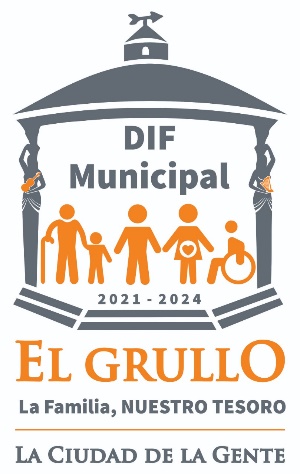 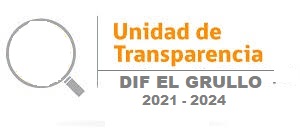 UNIDAD DE TRANSPARENCIADESARROLLO INTEGRAL DE LA FAMILIA                                                 DIF EL GRULLOTITULAR: P. en D. Karla Lilian Chávez Pérez.DOMICILIO: Calle Independencia N° 40, El Grullo, Jalisco.PORTAL DE INTERNET : http://elgrullo.gob.mx/Pagina.aspx?id=89a16988-1c18-4042-9bc9-24e0c6621b95 CORREO ELECTRONICO: transparenciadif_grullo@hotmail.comHORARIO DE ATENCION:  lunes a viernes de 9:00 am a 3:00 pm.TELEFONOS: 321 387 0470 Y 321 387 2899